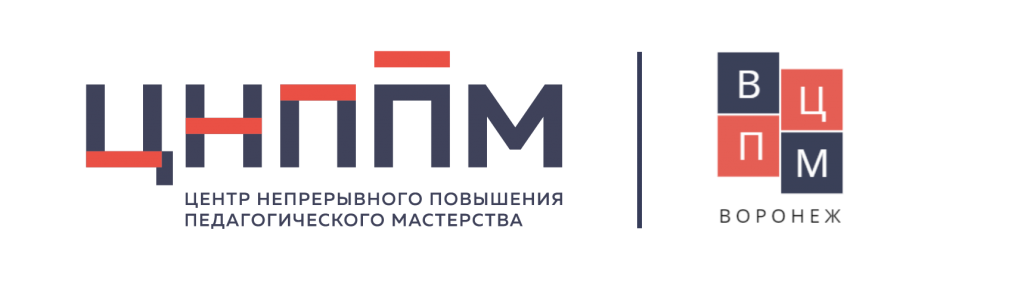 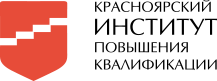 Индивидуальный образовательный маршрутФИО (полностью)МуниципалитетОрганизацияДолжностьПрофессиональные дефициты / Задачи на предстоящий периодОбразовательные задачиФормы работы/ взаимодействия по реализации образовательных задачСроки реализации(указать даты / месяц(ы), год)Форма предъявления результата12345Производственная задача/глобальная большая супер задача Одна, или 2 четко связанных между собойЧем я буду заниматься?ОрганизоватьОпределитьВыявить Организация работы по внедрению (обучению. включению. внедрению, освоению. разработке и.т.д)Маленькие выделенные задачи (к каждой глобальной, как бы ступеньки ведущие к решению глобальной задачи) под каждую глобальную задачу – от 3 и более образовательных)Как я буду образовываться?Чему я буду учиться?Что я освою?ИзучитьОвладетьВнедритьНаучитьсяОтобратьОсвоитьОсвоить техники. Освоить способы, освоить методыКакие действия мы совершаем, в каких мероприятиях участвуем длятого, чтобы решить образовательную задачу.Четкие мероприятия под образовательные задачи с  активными ссылками (если это вебинары и материалы из сети) и обязательно с реквизитами (какой, где, кто автор или организатор)Изучение материалов открытых источниковИзучение материалов методических, спец. Литературы.Конференции, вебинары, сайты. Ресурсы сетевых сообществ, внутренние школьные мероприятия методического характера. Обучающие платформы, ресурсы ККИПК. «АкадемиЯ». ГК «Просвещения» Ресурсная карта МКУ УО Мотыгинского районаСсылки на конкретные ресурсы, материалы, видео и.т.д.Мероприятия, в ходе которых проходят взаимодействия на уровне района, региона, школы, РМО: Семинар (Конкретно какой?)Круглый стол - тема,ШМО - темаРМО - темаМастер – класс (Конкретно какой?)Под каждое мероприятие– четкие сроки (месяц этапа и год) Сентябрь 2021 – май 2022 это не конкретный этап, и такой период не может быть обозначен в какой Форме: Доклад на тему: , анализ, урок. Практическая проба, мастер класс по теме: И т д. по каждому завершенному этапу идет  фиксация где и как представляется результат